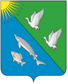 СОВЕТ ДЕПУТАТОВСЕЛЬСКОГО ПОСЕЛЕНИЯ ЛЯМИНАСургутского районаХанты-Мансийского автономного округа-ЮгрыРЕШЕНИЕ  «19 » января 2024 года                                                                                                                        №  57с. п. ЛяминаО внесении изменений в решениеСовета депутатов сельского поселения Ляминаот 15 декабря 2023 года № 52« О бюджете сельского поселенияЛямина на 2024 год и на плановыйпериод 2025 и 2026 годов»В соответствии с Бюджетным кодексом Российской ФедерацииСовет депутатов сельского поселения Лямина решил:1. Внести в решение Совета депутатов сельского поселения Лямина от 15 декабря 2023 года № 52  «О бюджете сельского поселения Лямина на 2024 год и на плановый период 2025 и 2026 годов» следующие изменения:1.1. Пункт 1 изложить в следующей редакции:«1. Утвердить основные характеристики бюджета поселения на 2024 год:- общий объём доходов в сумме  27 млн. 473,7 тыс. рублей;- общий объём расходов в сумме 29 млн. 756,6 тыс. рублей;- дефицит бюджета поселения в сумме 2 282,9 тыс. рублей;- верхний предел муниципального внутреннего  долга на 01 января 2025 года в сумме 0,0 тыс. рублей, в том числе верхний предел долга по муниципальным гарантиям 0,0 рублей;- объем расходов на обслуживание муниципального внутреннего долга в сумме 0,0 тыс. рублей.»;1.2. Пункт 2 изложить в следующей редакции:«2. Утвердить основные характеристики бюджета поселения на 2025 год и на 2026 год:- общий объём доходов на 2025 год в сумме 28 млн. 186,0 тыс. рублей; на 2026 год в сумме 28 млн. 224,3 тыс. рублей;- общий объём расходов на 2025 год в сумме 28 млн. 186,0 тыс. рублей, в том числе условно утвержденные расходы в сумме 646,9 тыс. рублей; на 2026 год в сумме 28 млн. 224,3 тыс. рублей, в том числе условно утвержденные расходы в сумме 1 293,7 тыс. рублей;- дефицит (профицит) бюджета поселения на 2025 год в сумме  0,0 тыс. рублей, на 2026 год в сумме 0,0 тыс. рублей;- верхний предел муниципального внутреннего долга на 01 января 2026 года в сумме 0,0 тыс. рублей, в том числе верхний предел долга по муниципальным гарантиям 0,0 тыс. рублей; - объем расходов на обслуживание муниципального внутреннего долга на 2025 год в сумме 0,0 тыс. рублей;- верхний предел муниципального внутреннего долга на 01 января 2027 года в сумме 0,0 тыс. рублей, в том числе верхний предел долга по муниципальным гарантиям 0,0 тыс. рублей; - объем расходов на обслуживание муниципального внутреннего долга на 2026 год в сумме 0,0 тыс. рублей.»;1.3. Пункт 5 изложить в следующей редакции:«5. Утвердить объёмы межбюджетных трансфертов сельского поселения Лямина, получаемых из других бюджетов бюджетной системы Российской Федерации:- на 2024 год согласно приложению 3 к настоящему решению;- на плановый период  2025 и 2026 годов согласно приложению 4 к настоящему решению.Утвердить объёмы межбюджетных трансфертов сельского поселения Лямина, получаемых из других бюджетов бюджетной системы Российской Федерации, в сумме:- на 2024 год – 22 332,3 тыс. рублей;- на 2025 год – 22 815,9 тыс. рублей;- на 2026 год – 22 615,5 тыс. рублей.»;1.4. Пункт 9 изложить в следующей редакции:«Утвердить объем бюджетных ассигнований муниципального дорожного фонда муниципального образования сельское поселение Лямина в сумме:- на 2024 год в сумме 4 655,1 тыс. рублей;- на 2025 год в сумме 3 383,9 тыс. рублей;- на 2026 год в сумме 3 526,6 тыс. рублей.»;1.5. Приложение 1 решения изложить в новой редакции согласно приложению 1 к настоящему решению;1.6. Приложение 2 решения изложить в новой редакции согласно приложению 2 к настоящему решению;1.7. Приложение 3 решения изложить в новой редакции согласно приложению 3 к настоящему решению;1.8. Приложение 4 решения изложить в новой редакции согласно приложению 4 к настоящему решению;1.9. Приложение 7 решения изложить в новой редакции согласно приложению 5 к настоящему решению;1.10. Приложение 8 решения изложить в новой редакции согласно приложению 6 к настоящему решению;1.11. Приложение 9 решения изложить в новой редакции согласно приложению 7 к настоящему решению;2. Опубликовать настоящее решение и разместить на официальном сайте сельского поселения Лямина.3. Контроль за выполнением данного решения возложить на главу сельского поселения Лямина.Глава сельского поселения Лямина   				А. А. Дизер